Г Л А В А   А Д М И Н И С Т Р А Ц И ИМ У Н И Ц И П А Л Ь Н О Г О     Р А Й О Н А«ЛЕВАШИНСКИЙ РАЙОН» РЕСПУБЛИКИ  ДАГЕСТАНП  О  С  Т  А  Н  О  В  Л  Е  Н  И  Е  № 55от 14 апреля 2016 годас. ЛевашиОб утверждении Плана противодействия коррупциив МР «Левашинский район» на 2016 годС целью  профилактики коррупции в муниципальном районе «Левашинский район» в  соответствии с требованиями Указа Президента Российской Федерации от 15 июля 2015 года № 364 «О мерах по совершенствованию организации деятельности в области противодействии коррупции», Указа Главы Республики Дагестан от 14 октября 2015 года №248 «О мерах по совершенствованию организации деятельности в области противодействия коррупции»    п о с т а н о в л я ю:1.Утвердить План противодействия коррупции в муниципальном районе «Левашинский район» на 2016 год согласно приложению.2.Признать утратившим силу Постановление главы Администрации МР «Левашинский район» от 18.02.2014 г. №21 «О постановлении Правительства Республики Дагестан от 2 декабря 2013 г.№625 «Об утверждении государственной программы Республики Дагестан «О противодействия коррупции в Республике Дагестан на 2014-2016 годы».3.Отделу информационного обеспечения и взаимодействия с сельскими поселениями Администрации МР «Левашинский район» опубликовать настоящее постановление в средствах массовой информации и разместить на официальном сайте Администрации в сети Интернет.4.Контроль за исполнением настоящего постановления оставляю за собой.  Глава АдминистрацииМР «Левашинский район»	                                                                М. МагомедовПриложениек постановлению главы АдминистрацииМР «Левашинский район»от 14.04.2016г. №55ПЛАНпротиводействия коррупции в МР «Левашинский район» на 2016 год                          Управляющий делами                              Администрации                                                                                А.А. Магомедова№ п/пНаименование мероприятияИсполнителиСрок исполнения1.Совершенствование организационно-правовых основ механизма     противодействия коррупции в муниципальном районе «Левашинский район»Совершенствование организационно-правовых основ механизма     противодействия коррупции в муниципальном районе «Левашинский район»Совершенствование организационно-правовых основ механизма     противодействия коррупции в муниципальном районе «Левашинский район»1.1Обеспечение деятельности Комиссии по противодействию коррупции при Администрации МР «Левашинский район» в соответствии с планом ее работыПредседатель Комиссии по противодействию коррупции при Администрации МР «Левашинский район»согласно Плану работы Комиссии1.2Представление отчета о реализации мер по противодействию коррупции  в МР «Левашинский район» в Управление Администрации Главы и Правительства Республики Дагестан по вопросам противодействию коррупцииСекретарь Комиссии по противодействию коррупции при Администрации МР «Левашинский район»до 1 февраля 2017 года1.3Оказание правовой, организационной и методической помощи по вопросам противодействия коррупции юридический отдел Администрации МР «Левашинский район»в течение срока действия Плана1.4Подготовка и направление в Комиссию по противодействию коррупции в Администрации МР «Левашинский район» обзоров -изменений в законодательство Российской Федерации и Республики Дагестан по вопросам противодействия коррупции в целях обсуждения  и подготовки рекомендаций по принятию необходимых муниципальных правовых актовюридический отдел Администрации МР «Левашинский район»один раз в квартал1.5Взаимодействие с представителями бизнес - сообщества для выработки мер по снижению административных и иных барьеров вхождения на рынок и участия бизнеса в инвестиционной деятельностиуправление экономики и планирования Администрации МР «Левашинский район»в течение срока действия Плана1.6Обеспечение возможности проведения независимой антикоррупционной экспертизы, общественной экспертизы путем размещения проектов муниципальных нормативных правовых актов Главы МР «Левашинский район», Администрации МР «Левашинский район» на официальном сайте Администрации сети Интернетотдел информационного обеспечения  Администрации МР «Левашинский район»постоянно1.7Обеспечение функционирования в Администрации МР «Левашинский район» телефонов доверияуправляющий деламиАдминистрации МР «Левашинский район»постоянно2.Исследование состояния коррупции и эффективности мер, принимаемых по ее предупреждению, в МР «Левашинский район»Исследование состояния коррупции и эффективности мер, принимаемых по ее предупреждению, в МР «Левашинский район»Исследование состояния коррупции и эффективности мер, принимаемых по ее предупреждению, в МР «Левашинский район»2.1Осуществление мониторинга эффективности мер по противодействию коррупции Секретарь Комиссии по противодействию коррупции при Администрации каждый квартал2.2Осуществление мониторинга состояния коррупции в  органах Администрации МР «Левашинский район» Секретарь Комиссии по противодействию коррупции при Администрациикаждое полугодие2.3Направление в Управление Администрации Главы и Правительства Республики Дагестан по вопросам противодействию коррупции сведений о привлечении муниципальных служащих Администрации МР «Левашинский район», органов Администрации МР «Левашинский район», административной, дисциплинарной ответственности за совершение коррупционных правонарушенийСекретарь Комиссии по противодействию коррупции при Администрации по мере поступления запроса2.4Анализ заявлений и обращений граждан на предмет наличия в них сообщений о коррупционныхпроявленияхСекретарь Комиссии по противодействию коррупции при Администрацииодин раз в квартал отчет и ежедневный анализ2.5Анализ публикаций, передач в средствах массовой информации, свидетельствующих о совершении муниципальными служащими, лицами, замещающими муниципальные должности, коррупционных правонарушений. отдел информационного обеспечения  Администрации постоянно2.6Рассмотрение на Комиссии по противодействию коррупции при Администрации поступивших материалов, свидетельствующих о возможном совершении коррупционных правонарушений в интересах юридических лиц Секретарь Комиссии по противодействию коррупции при Администрации в течении срока действия Плана2.7Направление в правоохранительные органы сведений для организации проведения соответствующих проверок по выявленным нарушениям, связанным с незаконным перечислением юридическим  лицам бюджетных средств, заключением и исполнением муниципальных контрактов, предоставлением земельных участков, выполнением органами местного самоуправления контрольных и разрешительных функцийюридический отдел Администрации, Счетная палата МР «Левашинский район» (по согласованию)в течении срока действия Плана2.8Организация разъяснительных и иных мер по профилактике совершения муниципальными служащими Администрации МР «Левашинский район», органов Администрации МР «Левашинский район» коррупционных правонарушений от имени или в интересах юридических лицюридический отдел Администрации декабрь 2016 года2.9Проведение оценки эффективности использования имущества, находящегося в муниципальной собственности, в том числе земельных участковуправление экономики и планирования Администрациидекабрь 2016 года2.10Анализ процессов, связанных с выделением земельных участков под строительство жилья, помещений для коммерческих структур, сдачей в аренду помещений коммерческим структурам, с целью выявления нарушений и принятия мер к их недопущениюуправление экономики и планирования Администрациидекабрь 2016 года2.11Проведение учебного занятия (семинара) о  порядке  предоставления  и заполнения справок о своих доходах, расходах об имуществе и обязательствах имущественного характера, а так же о доходах, расходах об имуществе и обязательствах имущественного   характера   своих   супруги (супруга)  и  несовершеннолетних  детейуправляющий делами, юридический отдел Администрации апрель 2016 г.3.Совершенствование механизмов контроля соблюдения требований к  служебному поведению, ограничений и запретов, связанных с замещением муниципальных  должностей, должностей муниципальной службыСовершенствование механизмов контроля соблюдения требований к  служебному поведению, ограничений и запретов, связанных с замещением муниципальных  должностей, должностей муниципальной службыСовершенствование механизмов контроля соблюдения требований к  служебному поведению, ограничений и запретов, связанных с замещением муниципальных  должностей, должностей муниципальной службы3.1Проведение проверок должностными лицами, которые осуществляют проверку представленных муниципальными служащими справок о доходах, расходах, об имуществе и обязательствах имущественного характера с целью выявления признаков недостоверности или неполноты этих сведений и инициирования проведения проверок самих сведений в таких случаяхуправление экономики и планирования Администрации
в срок, установленный действующим законодательством3.2Организация работы по выявлению нарушений ограничений и запретов муниципальной службы в соответствии с методическими рекомендациями, разработанными Управлением Администрации Главы и Правительства Республики Дагестан по вопросам противодействию коррупцииуправляющий делами Администрациипостоянно3.3Мониторинг деятельности комиссийпо соблюдению требований к служебному поведению муниципальных служащих и урегулированию конфликта интересов председатель комиссии по соблюдению требований к служебному поведению муниципальных служащих и урегулированию конфликта интересов один раз в квартал3.4Проведение проверок документовоб образовании и иных документов, представляемых гражданами, претендующими на замещение должностей муниципальной службыуправляющий делами Администрации постоянно3.5Контроль за размещением на официальном сайте Администрации сведений о доходах, об имуществе и обязательствах имущественного характера муниципальных служащих,   руководителеймуниципальных учреждений управляющий деламиАдминистрации в срок, установленный действующим законодательством3.6Контроль за размещением на официальном сайте Администрации проектов муниципальных нормативных правовых актов с целью обеспечения возможности осуществления независимой антикоррупционной экспертизыюридический отдел Администрации постоянно3.7Включение в тестовые вопросы аттестации муниципальных служащих вопросов по знанию антикоррупционного законодательствауправляющий деламиАдминистрации при подготовке тестовых вопросов к аттестации4.Повышение профессиональной компетентности муниципальных служащих в МР «Левашинский район» в сфере профилактики коррупцииПовышение профессиональной компетентности муниципальных служащих в МР «Левашинский район» в сфере профилактики коррупцииПовышение профессиональной компетентности муниципальных служащих в МР «Левашинский район» в сфере профилактики коррупции4.1Осуществление антикоррупционной экспертизы проектов муниципальных нормативных правовых актов органов местного самоуправления в соответствии с их компетенцией юридический отдел Администрации постоянно4.2Проведение антикоррупционной экспертизы муниципальных нормативных правовых актов юридический отдел Администрации постоянно4.3Организация повышения квалификации муниципальных служащих по направлениям антикоррупционной деятельностиуправляющий делами Администрации в течение 2016 года5.Организация антикоррупционной пропаганды и формирование нетерпимого отношения к проявлениям коррупции у населенияОрганизация антикоррупционной пропаганды и формирование нетерпимого отношения к проявлениям коррупции у населенияОрганизация антикоррупционной пропаганды и формирование нетерпимого отношения к проявлениям коррупции у населения5.1Подготовка публикаций о типичных коррупционных ситуациях и путях их разрешенияюридический отдел Администрации декабрь 2016 года5.2Размещение на официальном сайте Администрации в сети Интернет сведений о выявленных в органах местного  самоуправления нарушениях служебного поведения, несоблюдения ограничений и запретов муниципальной службы, обязанностей, установленных в целях противодействия коррупции, и примененных мерах ответственностиотдел информационного обеспечения  Администрации декабрь 2016 года5.3Размещение на официальном сайте Администрации в сети Интернет информации о проведенных заседаниях Комиссии по противодействию коррупции при Администрации и принятых на них решенияхотдел информационного обеспечения  Администрации декабрь 2016 года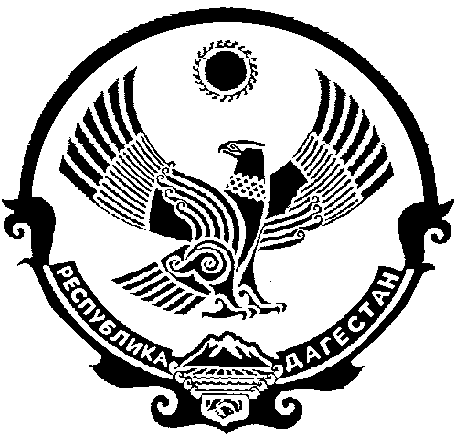 